Реализация проекта «Народный бюджет» в 2021 году в Сокольском муниципальном районеРеализация проекта «Народный бюджет» в 2021 году в Сокольском муниципальном районеРеализация проекта «Народный бюджет» в 2021 году в Сокольском муниципальном районеРеализация проекта «Народный бюджет» в 2021 году в Сокольском муниципальном районеРеализация проекта «Народный бюджет» в 2021 году в Сокольском муниципальном районеРеализация проекта «Народный бюджет» в 2021 году в Сокольском муниципальном районеРеализация проекта «Народный бюджет» в 2021 году в Сокольском муниципальном районеРеализация проекта «Народный бюджет» в 2021 году в Сокольском муниципальном районеРеализация проекта «Народный бюджет» в 2021 году в Сокольском муниципальном районеНаименование поселенияНаименование проектаНаименование проектаОбщая стимость проекта, всегов т.ч.в т.ч.в т.ч.ФотоматериалыНаименование поселенияНаименование проектаНаименование проектаОбщая стимость проекта, всегоБюджет района, поселения 15%Областной бюджет 70%Пожертвования всего, 15%Фотоматериалыг. Сокол1Оборудование детской площадки во дворе дома №4 по улице ЛуковецкойОборудование детской площадки во дворе дома №4 по улице Луковецкой500 000,00125 000,00350 000,0025 000,00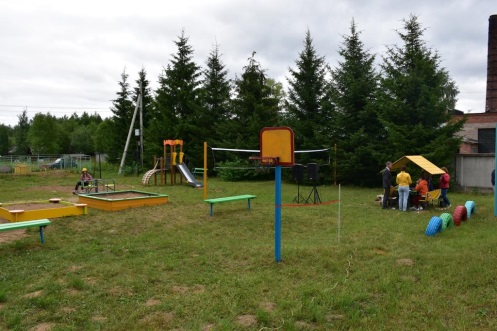 г. Сокол2Оборудование детской площадки во дворе домов №№ 17-19 по улице НекрасоваОборудование детской площадки во дворе домов №№ 17-19 по улице Некрасова468 944,00117 236,00328 260,8023 447,20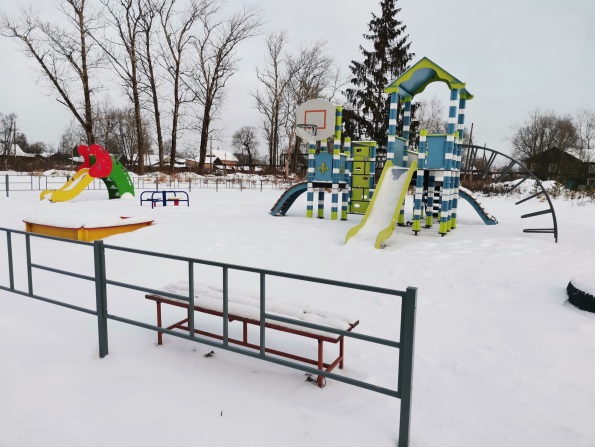 г. Сокол3Оборудование детской площадки во дворе домов №№ 56, 58 по улице СоветскойОборудование детской площадки во дворе домов №№ 56, 58 по улице Советской314 045,0078 511,25219 831,5015 702,25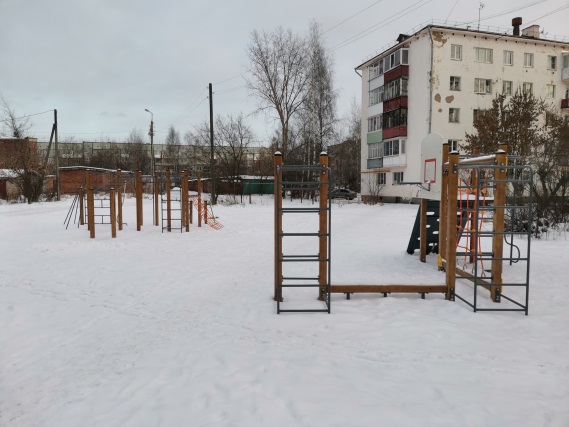 г. Сокол4Оборудование детской площадки во дворе дома №64 по улице СоветскойОборудование детской площадки во дворе дома №64 по улице Советской147 405,0036 851,25103 183,507 370,25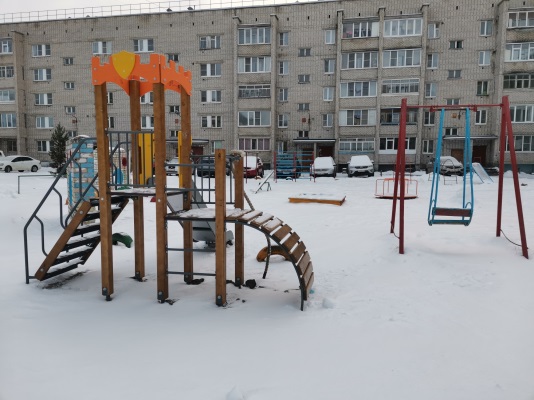 г. Сокол5Оборудование детской площадки во дворе дома №66 по улице СоветскойОборудование детской площадки во дворе дома №66 по улице Советской148 208,0037 052,00103 745,607 410,40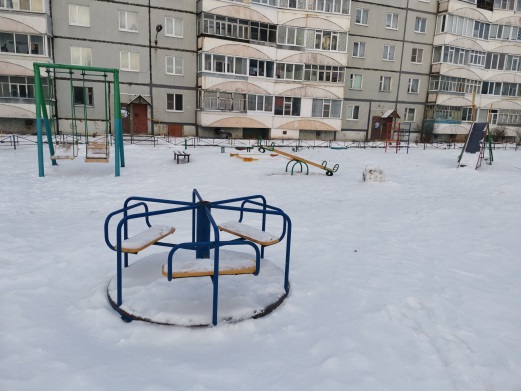 г. Сокол6Оборудование детской площадки во дворе дома №70 по улице СоветскойОборудование детской площадки во дворе дома №70 по улице Советской204 226,0051 056,50142 958,2010 211,30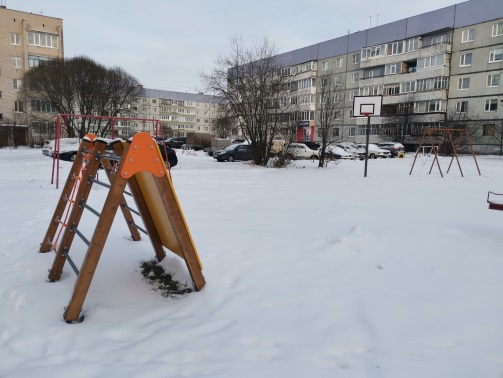 г. Сокол7Оборудование детской площадки во дворе дома №74 по улице СоветскойОборудование детской площадки во дворе дома №74 по улице Советской252 287,0063 071,75176 600,9012 614,35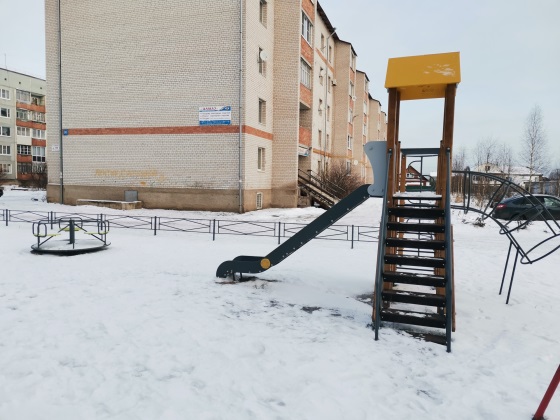 г. Сокол8Приобретение оборудования и мебели для раздевалок в спортивную школу № 1 «СухонаПриобретение оборудования и мебели для раздевалок в спортивную школу № 1 «Сухона145 790,0035 078,00102 053,008 659,00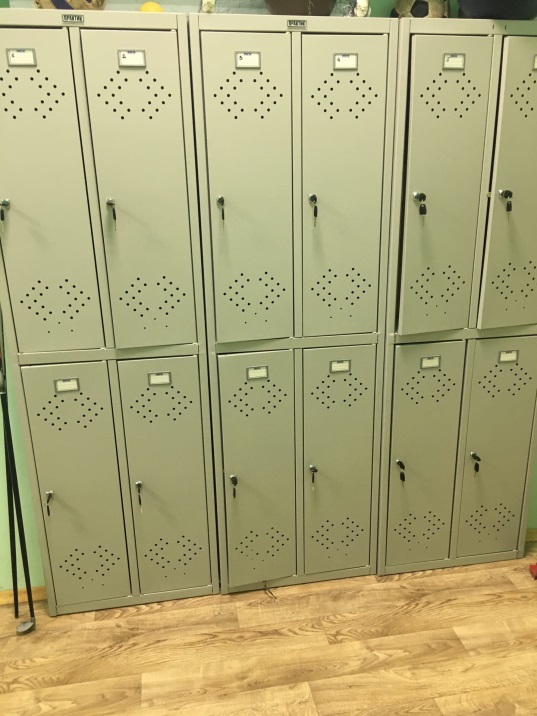 г. Сокол9Приобретение стартовых спортивных номеров в спортивную школу № 1 «СухонаПриобретение стартовых спортивных номеров в спортивную школу № 1 «Сухона110 625,0025 937,5077 437,507 250,00г. Сокол10Замена системы освещения 
в спортивных залах физкультурно-оздоровительных ценров №1 и №2 города СоколаЗамена системы освещения 
в спортивных залах физкультурно-оздоровительных ценров №1 и №2 города Сокола0,000,00Проект в стадии реализации по состоянию на 29.11.2021 годаг. Сокол11Приобретение покрытия
 борцовского ковраПриобретение покрытия
 борцовского ковра28 515,006 904,5019 960,501 650,00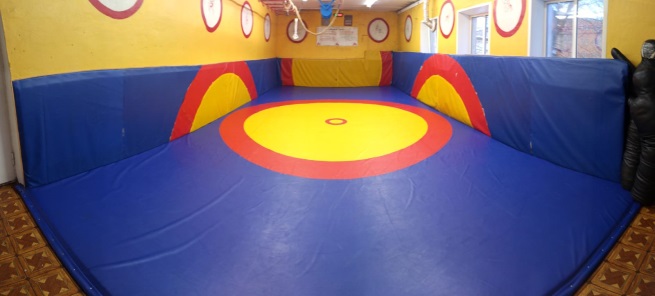 г. Сокол12Благоустройство территории БУК СМР ДК "Солдек",расположенного по адресу : Вологодская область,город Сокол , ул Мусинского, д.4Благоустройство территории БУК СМР ДК "Солдек",расположенного по адресу : Вологодская область,город Сокол , ул Мусинского, д.41 999 991,300,000,000,00Проект в стадии реализации по состоянию на 29.11.2021 годаг. Сокол13Обустройство системы дренажа в микрорайоне Лесобаза в городе СоколеОбустройство системы дренажа в микрорайоне Лесобаза в городе Соколе1 789 000,000,000,000,00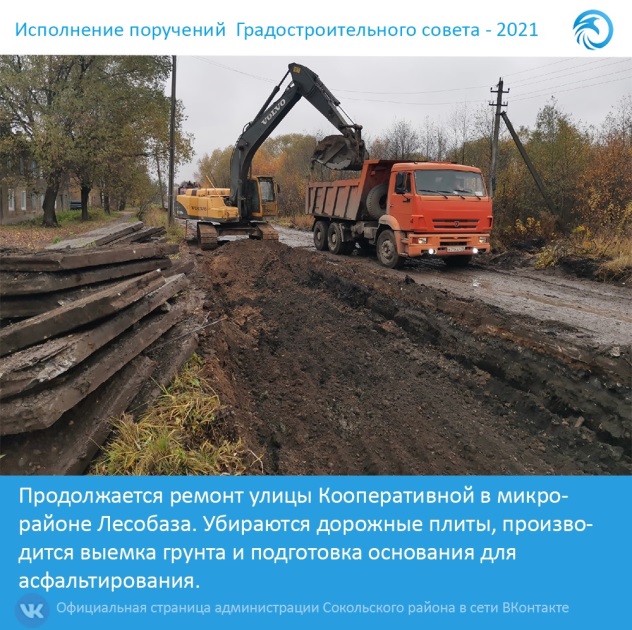 г. Сокол14Приобретение единой формы одежды для членов молодежного актива города Сокола и Сокольского муниципального района (костюмы с логотипами, определяющими муниципальное образование)Приобретение единой формы одежды для членов молодежного актива города Сокола и Сокольского муниципального района (костюмы с логотипами, определяющими муниципальное образование)150 000,0035 100,0099 400,007 500,00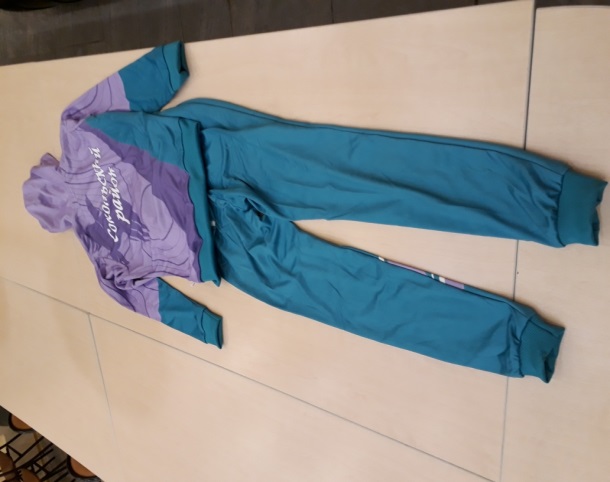 г. Сокол15Приобретение оборудования
 для проведения выездных (уличных) праздников, конференций, собраний- сборный шатер, раскладные столы и стулья Приобретение оборудования
 для проведения выездных (уличных) праздников, конференций, собраний- сборный шатер, раскладные столы и стулья 84 920,0018 726,0059 444,006 750,00Проект в стадии реализации по состоянию на 29.11.2021 года – этап поставки оборудованияг. Сокол16Капитальный ремонт помещений филиала №5 БУК СМР "Сокольская районная ЦБС"Капитальный ремонт помещений филиала №5 БУК СМР "Сокольская районная ЦБС"2 119 983,950,000,000,00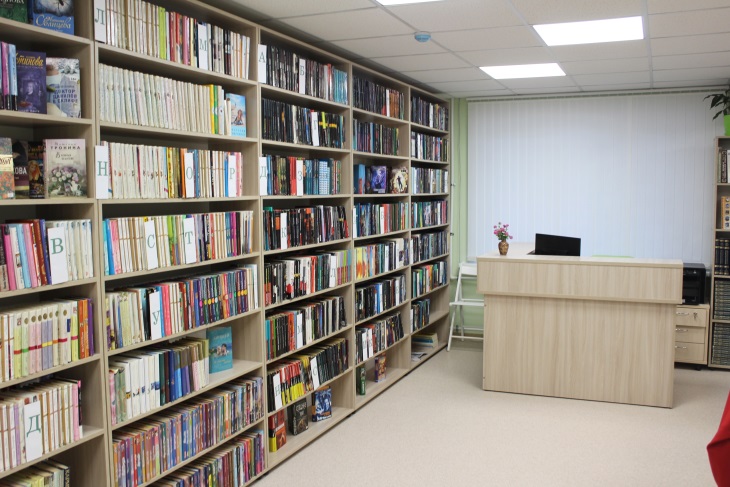 г. Сокол17Приобретение музыкального инструмента-баяна для проведения репетиций и выступлений народного самодеятельного коллектива Хора ветеранов и народного самодеятельного коллектива ансамбля народной песни "Сухонские напевы" бюджетного учреждения культуры Сокольского муниципального района "Информационно-общественный и культурный центр Сокольского района"Приобретение музыкального инструмента-баяна для проведения репетиций и выступлений народного самодеятельного коллектива Хора ветеранов и народного самодеятельного коллектива ансамбля народной песни "Сухонские напевы" бюджетного учреждения культуры Сокольского муниципального района "Информационно-общественный и культурный центр Сокольского района"65 000,0015 500,0045 500,004 000,00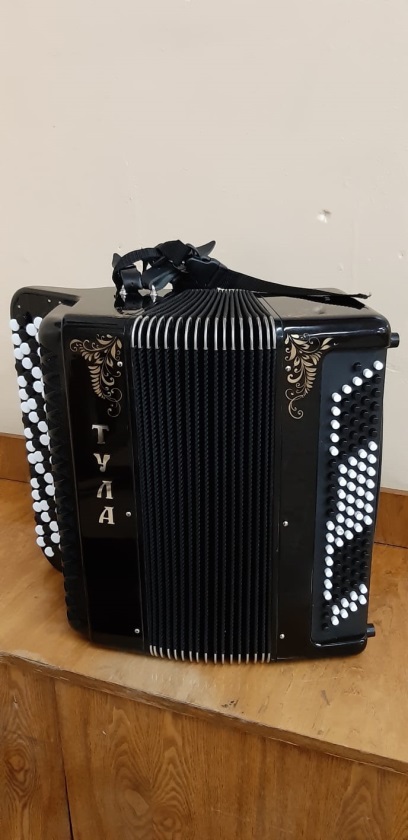 г. Сокол18Ремонт тротуара по улице Советской, 104Ремонт тротуара по улице Советской, 1041 181 300,000,000,000,00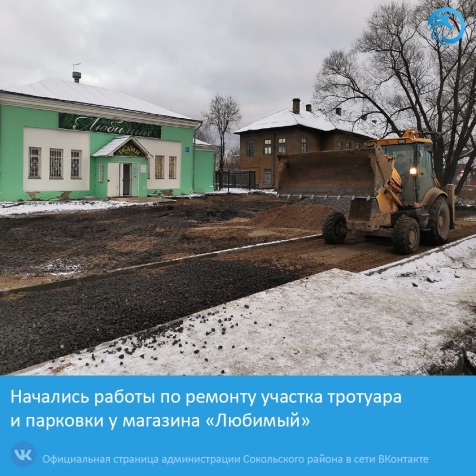 г. Сокол18Ремонт тротуара по улице Советской, 104Ремонт тротуара по улице Советской, 1041 181 300,000,000,000,00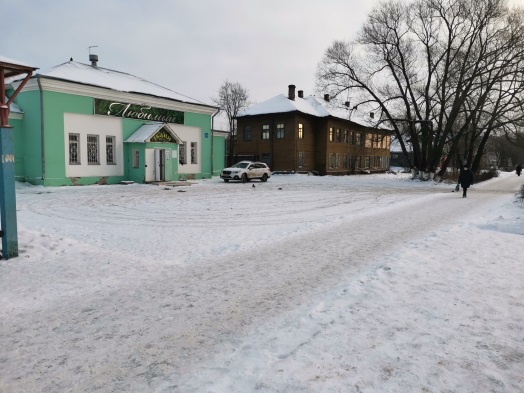 г. СоколИТОГОИТОГО9 710 240,25646 024,751 828 375,50137 564,75г. Кадников1Устройство навеса над сценой у здания Дома культуры в городе КадниковеУстройство навеса над сценой у здания Дома культуры в городе Кадникове250 000,0062 500,00175 000,0012 500,00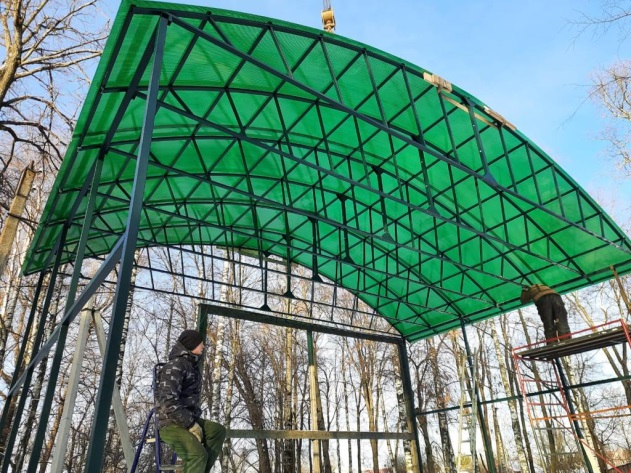 г. Кадников2Устройство тротуара по улице Карла Маркса г. Кадникова Устройство тротуара по улице Карла Маркса г. Кадникова 2 200 000,000,000,000,00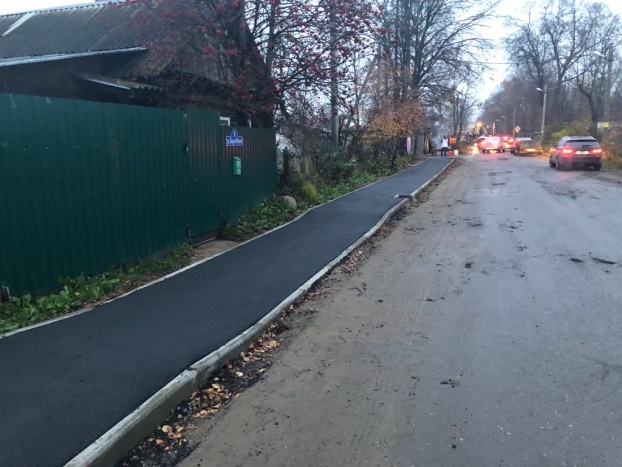 г. Кадников3Устройство детской площадки г. КадниковУстройство детской площадки г. Кадников250 000,000,00175 000,0075 000,00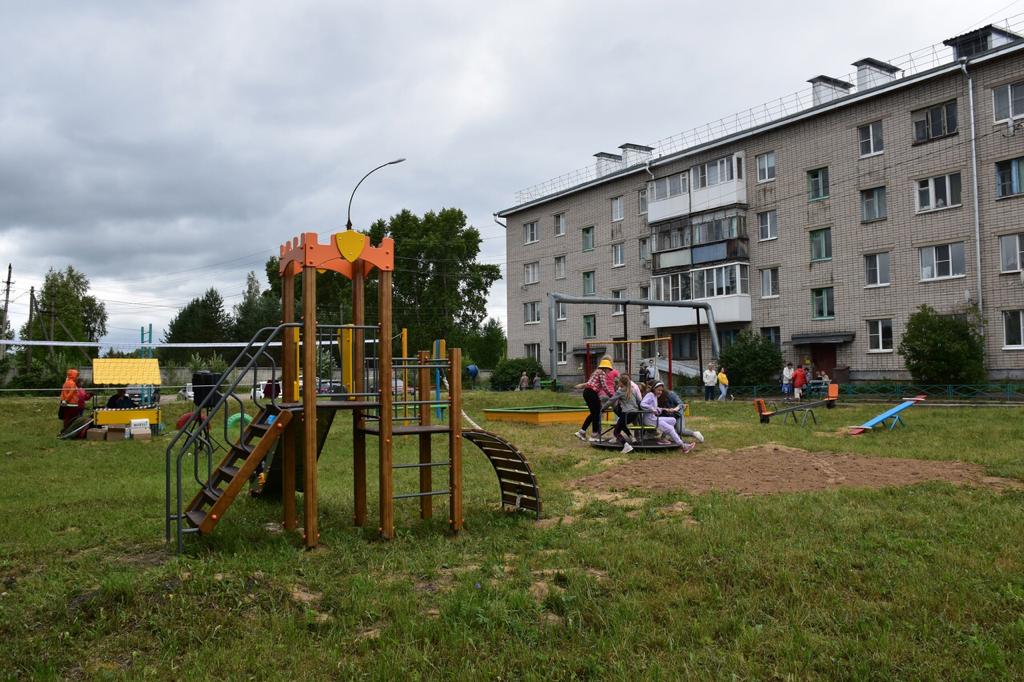 г. Кадников4Устройство скейт-паркаУстройство скейт-парка1 000 000,00250 000,00700 000,0050 000,00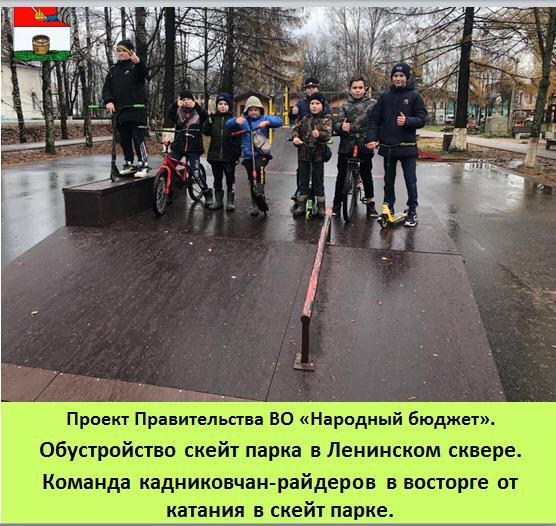 г. КадниковИТОГОИТОГО3 700 000,00312 500,001 050 000,00137 500,00СП Архангельское1«Капитальный ремонт кровли здания БУК СМР "Культурный центр" филиал "Архангельский ДК"«Капитальный ремонт кровли здания БУК СМР "Культурный центр" филиал "Архангельский ДК"896 315,89223 853,77627 421,1245 041,00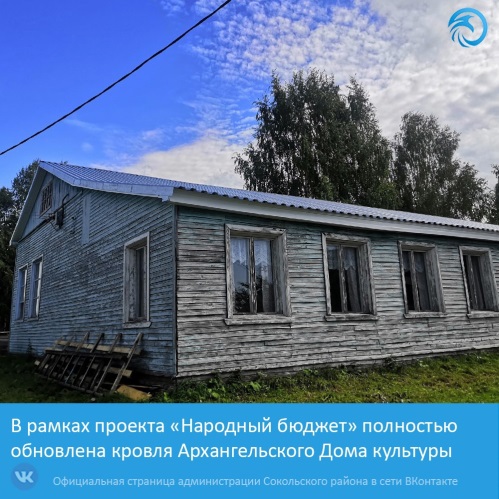 СП Архангельское2Благоустройство туристического маршрута «Легенды о старой Конанихе», проходящего по территории: ВО, Сок. р-н, д. Нестерово – д. Конаниха.Благоустройство туристического маршрута «Легенды о старой Конанихе», проходящего по территории: ВО, Сок. р-н, д. Нестерово – д. Конаниха.150 000,0037 500,00105 000,007 500,00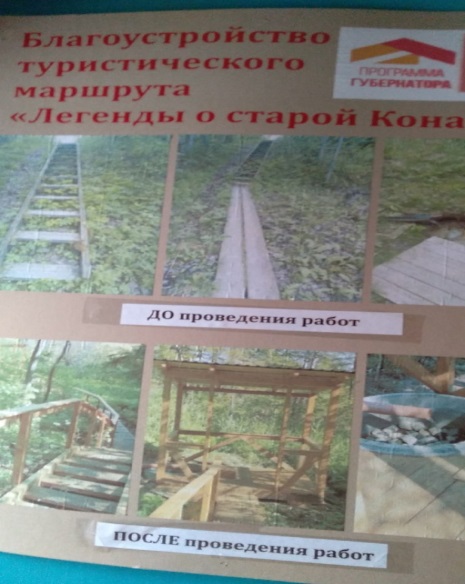 СП АрхангельскоеИТОГОИТОГО1 046 315,89261 353,77732 421,1252 541,00СП Биряковское1_рПриобретение оборудования для котельной села  БиряковоПриобретение оборудования для котельной села  Биряково499 000,0059 700,00349 300,0090 000,00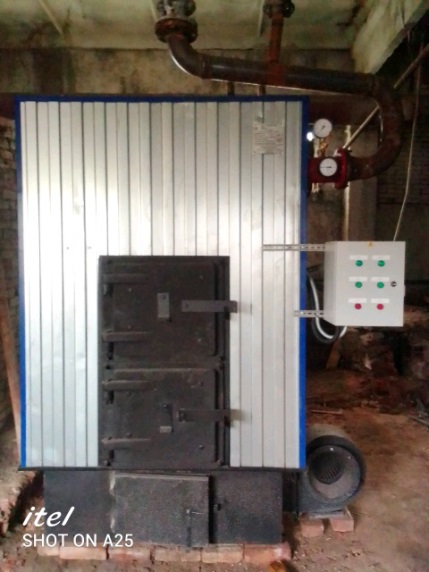 СП Биряковское2«Приобретение трехсекционных кресел БУК СМР ЦНК И ХР «Сокольский» Биряковский Дом культуры СМР».«Приобретение трехсекционных кресел БУК СМР ЦНК И ХР «Сокольский» Биряковский Дом культуры СМР».425 977,6797 974,86298 184,3729 818,44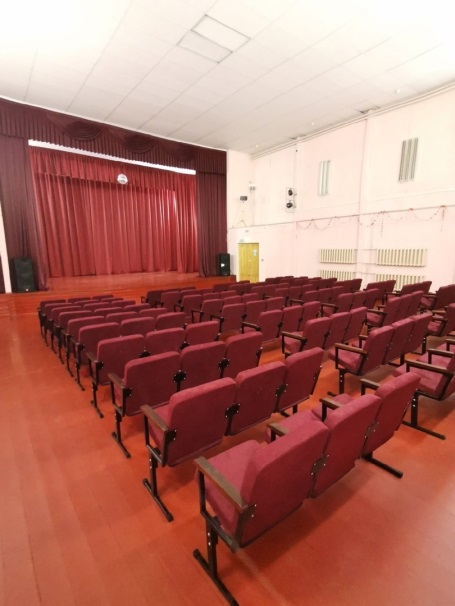 СП Биряковское3«Приобретение и установка детского игрового оборудования в с. Биряково»«Приобретение и установка детского игрового оборудования в с. Биряково»250 000,0037 500,00175 000,0037 500,00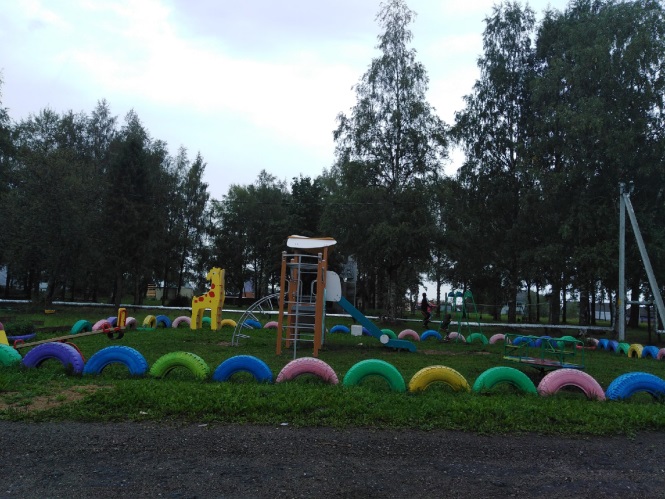 СП БиряковскоеИТОГОИТОГО1 174 977,67195 174,86822 484,37157 318,44СП Воробьевское1«Приобретение и установка спортивного оборудования для детей в д. Воробьево».«Приобретение и установка спортивного оборудования для детей в д. Воробьево».300 000,0060 000,00210 000,0030 000,00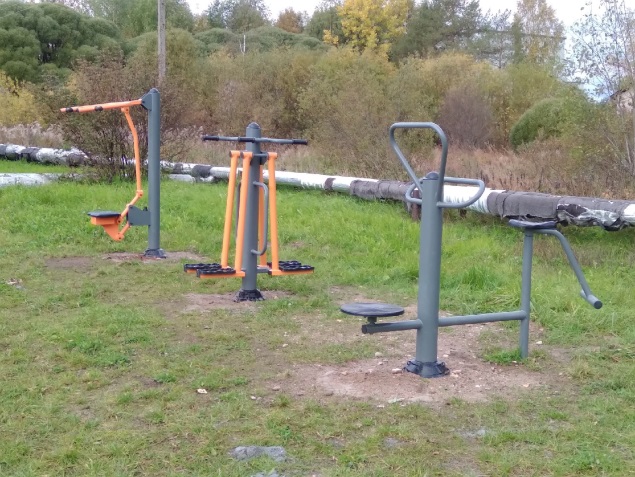 СП Воробьевское2«Приобретение и доставка стульев для Воробьевского Дома культуры».«Приобретение и доставка стульев для Воробьевского Дома культуры».89 730,0017 919,0062 811,009 000,00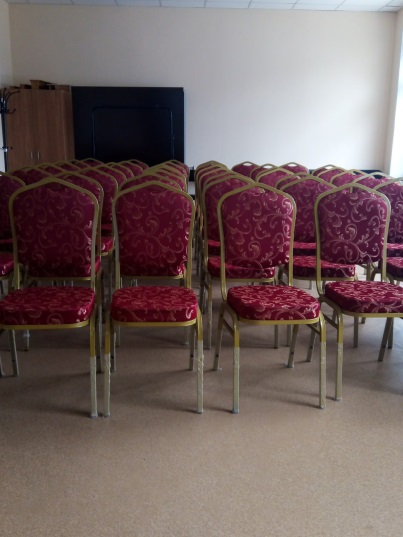 СП ВоробьевскоеИТОГОИТОГО389 730,0077 919,00272 811,0039 000,00СП  Двиницкое1Организация уличного освещения ул. Ветеранов д. ЧекшиноОрганизация уличного освещения ул. Ветеранов д. Чекшино156 000,0033 800,00109 200,0013 000,00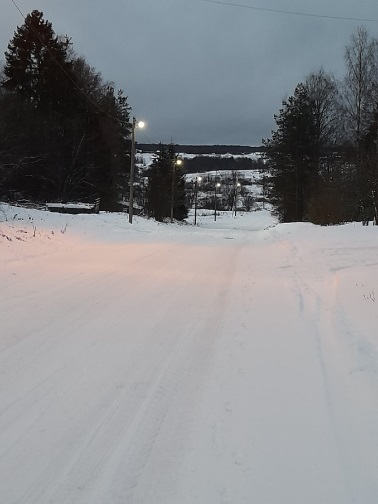 СП  Двиницкое2Обустройство детской игровой площадки д. ОсиповоОбустройство детской игровой площадки д. Осипово248 869,0053 660,70174 208,3021 000,00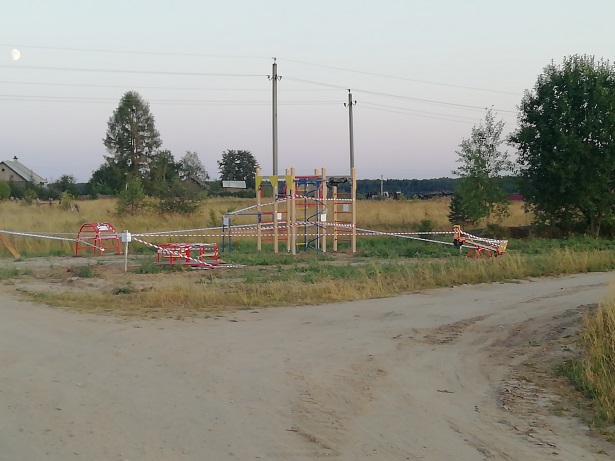 СП  Двиницкое3Благоустройство территории д. ВязовоеБлагоустройство территории д. Вязовое149 000,0014 000,0037 100,001 900,00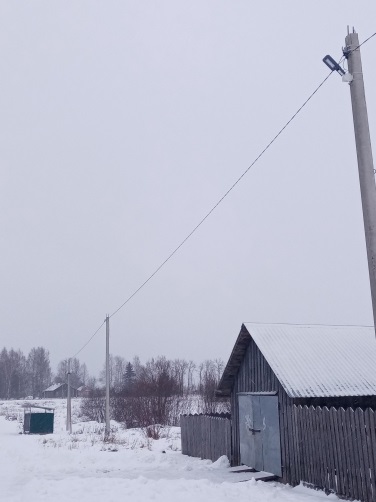 СП  Двиницкое4Устройство беседки в поселке НовыйУстройство беседки в поселке Новый96 000,0020 800,0067 200,008 000,00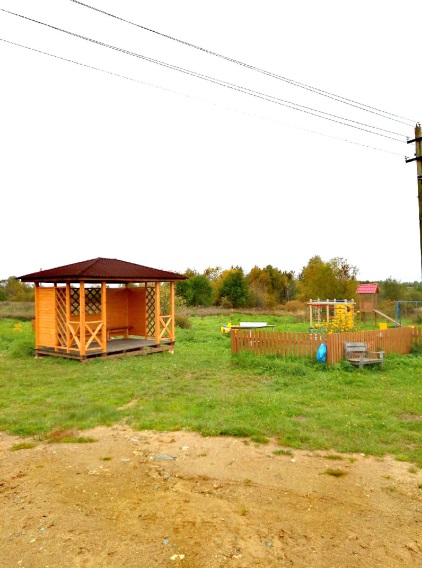 СП  Двиницкое5«Приобретение мебели  для   Двиницкого  сельского  филиала БУК СМР «Сокольская районная ЦБС».«Приобретение мебели  для   Двиницкого  сельского  филиала БУК СМР «Сокольская районная ЦБС».169 300,0029 055,00118 510,0021 735,00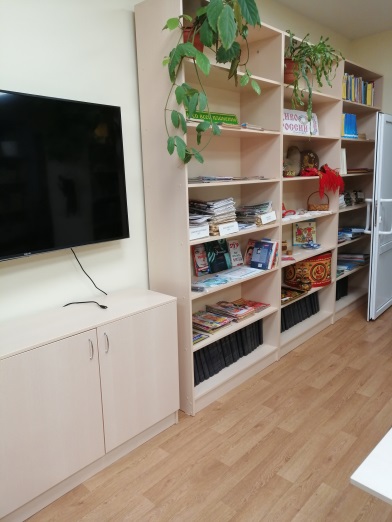 СП  ДвиницкоеИТОГОИТОГО819 169,00151 315,70506 218,3065 635,00СП Пельшемское1Обеспечение пожарной безопасности д. МарковскоеОбеспечение пожарной безопасности д. Марковское70 000,0017 000,0049 000,004 000,00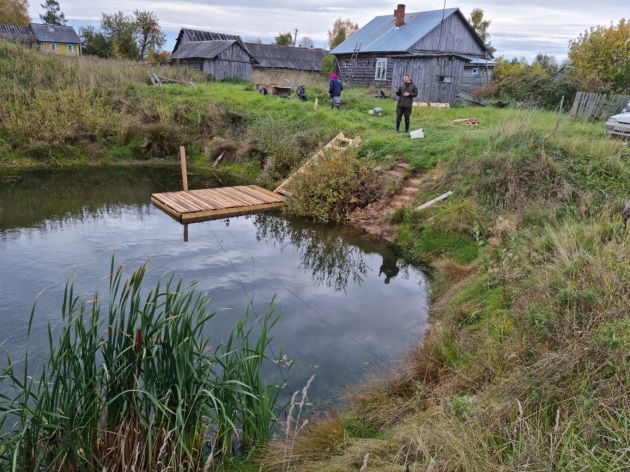 СП Пельшемское1Обеспечение пожарной безопасности д. МарковскоеОбеспечение пожарной безопасности д. Марковское70 000,0017 000,0049 000,004 000,00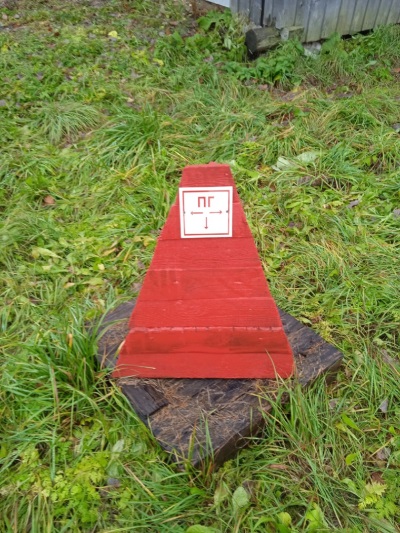 СП Пельшемское2Устройство зоны отдыха для всей семьи в д. Марковское  Устройство зоны отдыха для всей семьи в д. Марковское  200 000,0048 000,00140 000,0012 000,00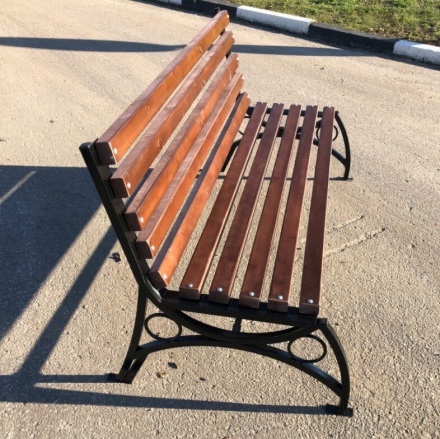 СП ПельшемскоеИТОГОИТОГО270 000,0065 000,00189 000,0016 000,00СП ПельшемскоеСП ПельшемскоеСП Пригородное1Проведение ремонта малого зала и санитарных комнат в здании сельского Дома культуры д. ЛитегаПроведение ремонта малого зала и санитарных комнат в здании сельского Дома культуры д. Литега498 759,60124 627,88349 131,7225 000,00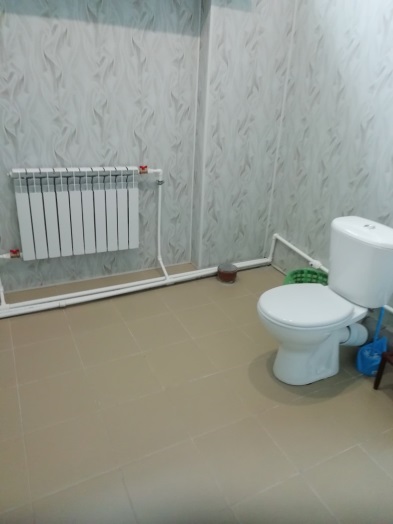 СП Пригородное1Проведение ремонта малого зала и санитарных комнат в здании сельского Дома культуры д. ЛитегаПроведение ремонта малого зала и санитарных комнат в здании сельского Дома культуры д. Литега498 759,60124 627,88349 131,7225 000,00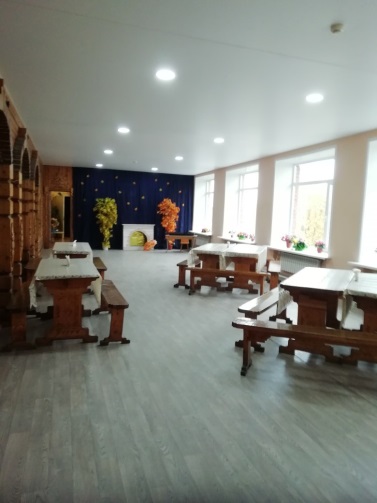 СП Пригородное2Приобретение и установка мебели в сельскую библиотеку д. ОбросовоПриобретение и установка мебели в сельскую библиотеку д. Обросово502 350,00125 085,00351 645,0025 620,00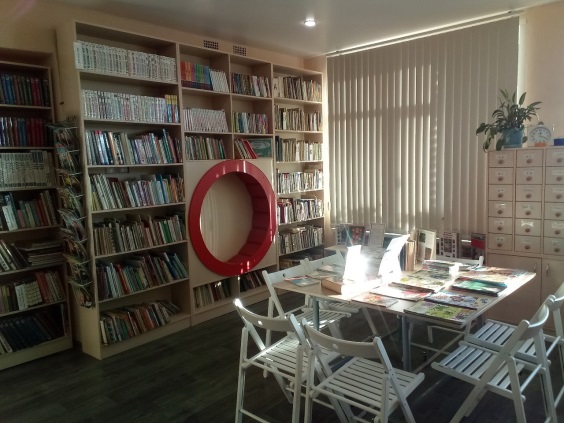 СП Пригородное3Приобретение и установка мебели в сельскую библиотеку д. ЛитегаПриобретение и установка мебели в сельскую библиотеку д. Литега211 000,0050 294,00141 960,0018 746,00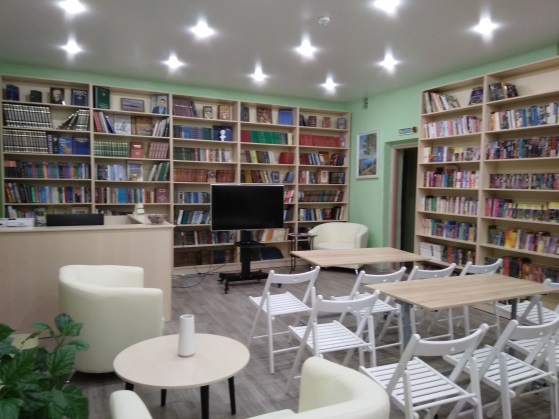 СП Пригородное4Выполнение работ по изготовлению, установке памятника участникам ВОВ, жителям деревни Перевоз и благоустройство прилегающей территорииВыполнение работ по изготовлению, установке памятника участникам ВОВ, жителям деревни Перевоз и благоустройство прилегающей территории599 200,0079 760,00419 440,00100 000,00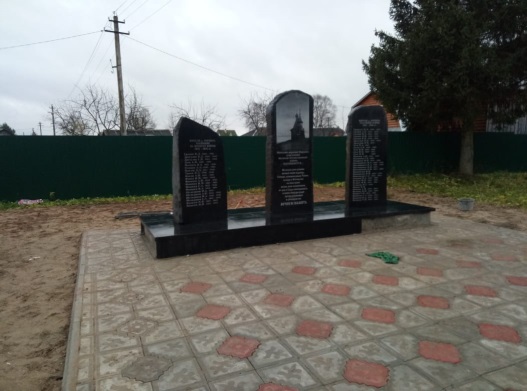 СП ПригородноеИТОГОИТОГО1 811 309,60379 766,881 262 176,72169 366,00СП Чучковское1«Капитальный ремонт центрального крыльца Дома культуры в деревне Чучково»«Капитальный ремонт центрального крыльца Дома культуры в деревне Чучково»275 000,0038 500,00192 500,0044 000,00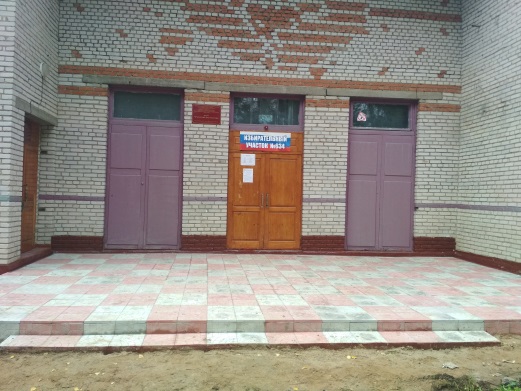 СП Чучковское2_рПриобретение пеллетного водогрейного котла в котельную д.ЧучковоПриобретение пеллетного водогрейного котла в котельную д.Чучково400 000,0060 000,00280 000,0060 000,00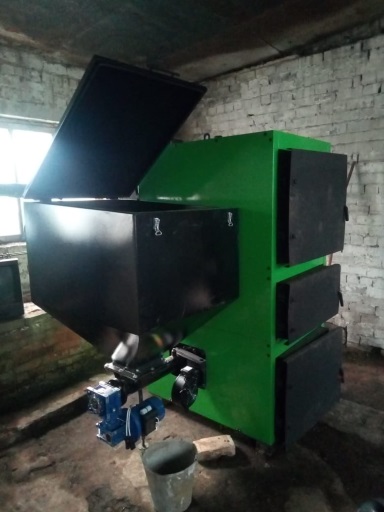 СП ЧучковскоеИТОГОИТОГО675 000,0098 500,00472 500,00104 000,00ВСЕГОВСЕГО19 596 7422 187 5557 135 987878 925 СП ПригородноеОбустройство колодца в д.Есипово (мероприятия 2020 года, район)Обустройство колодца в д.Есипово (мероприятия 2020 года, район)71 962,2010 788,6650 373,5410 800,00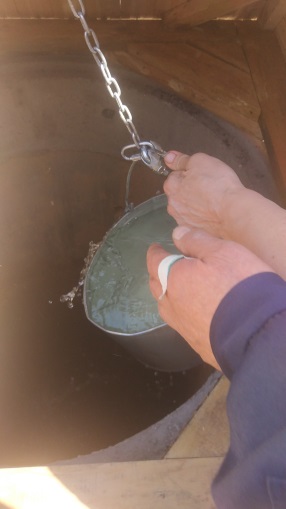 